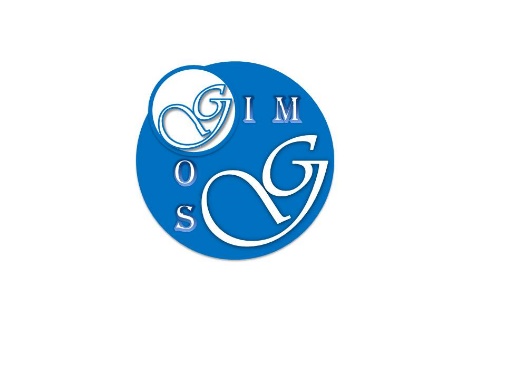 GIMNAZIJA GOSPIĆGOSPIĆ, BUDAČKA 24 Tel. 053-572-001, 053-560-232Fax. 053-573-288Šifra škole: 09-026-504, MBŠ 0273490OIB 06519356648e-mail: ured@gimnazija-gospic.skole.hr						KLASA: 112-01/23-02/7						URBROJ:2125-34-01-23-05						Gospić, 19. listopada 2023.g.      	Na temelju članaka 32.  Pravilnika o načinu i postupku zapošljavanja u Gimnaziji Gospić, Povjerenstvo za vrednovanje kandidata, na sastanku  održanom  19. listopada 2023.,   donosi OBAVIJESTo području odnosno sadržaju i načinu procjene i vrednovanja kandidata prijavljenih na natječaj za radno mjesto nastavnik/ca glazbene umjetnosti na neodređeno, nepuno radno vrijemeUtvrđuju se pravni izvori  - područja procjene odnosno  vrednovanja kandidata  pisanom provjerom i to :Zakon o odgoju i obrazovanju u osnovnoj i srednjoj školi („Narodne novine“, 87/08, 86/09, 92/10, 105/10, 90/11, 5/12, 16/12, 86/12, 126/12, 94/13, 152/14, 07/17, 68/18, 98/19, 64/20, 133/20 i 151/22)Pravilnik o načinima, postupcima i elementima vrednovanja učenika u osnovnoj i srednjoj školi („Narodne novine“, br. 112/10, 89/2019, 43/2020, 100/2021)Pravilnik o normi rada nastavnika u srednjoškolskoj ustanovi („Narodne novine“, br. 94/2010, 103/2014)O točnom datumu, vremenu i mjestu vrednovanja, kandidati će biti obaviješteni pet (5 ) dana prije dana koji bude određena za vrednovanje.Poziv kandidatima  će se dostaviti na osobnu e-adresu i bit će objavljena na mrežnoj stranici Škole.Predsjednica Povjerenstva za vrednovanje kandidata:Nikolina Rukavina, prof.